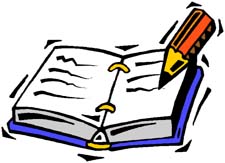 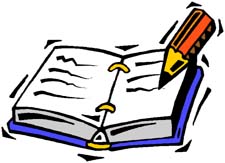 - must have title and date-have an topic sentence introducing the idea-have a minimum of three paragraphs of writing, (5-10 sentences in length)-sentences that support the topic and provides more detail-have neat printing-be single spaced-be well organized, indented and writing to the margin-have a half page illustration to support the topic-expresses ideas, thoughts, feelings and opinions-underline unknown spelling or circle for better word choice-re-read when finished and correct errors, edit for better word choices or change so your writing can make sense-self assess using a rubric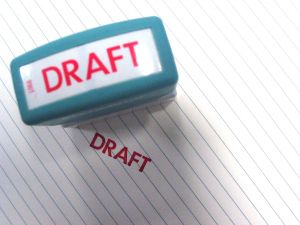 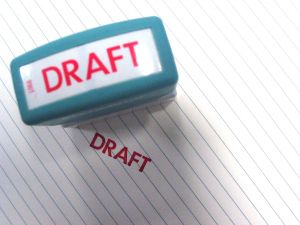 -must have title and date-use a semantic map or graphic organizer or thematic web to outline key ideas -notes made in own words (jot notes for expository text)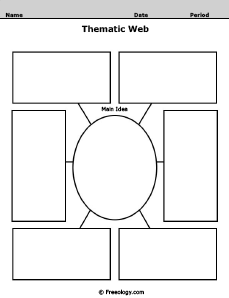 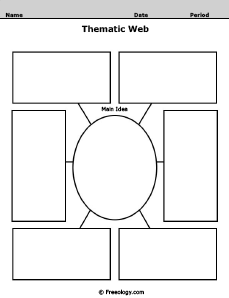 -have neat printing (finger spaces between words)-be double spaced (space for peers and teacher to edit)-be well organized, indented and writing to the margin-have 5 or more supporting details -sentences start differently and have describing words-has both simple and complex sentence structures-underline unknown spelling or circle for better word choice-re-read when finished, correct errors, edit writing for richer vocabulary or change so writing can make sense